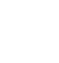 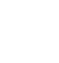 НОВООДЕСЬКА МІСЬКА РАДАМИКОЛАЇВСЬКОЇ ОБЛАСТІР І Ш Е Н Н ЯПро  припинення  договору оренди землі Дільничному ДНЗКеруючись пунктом 34 частини 1 статті 26 Закону України «Про місцеве самоврядування в Україні», відповідно до статей 12, 122, 126 Земельного кодексу України, статей 31, 34 Закону України «Про оренду землі», міська рада В И Р І Ш И Л А : 1. Припинити Дільничному дошкільному навчальному закладу договір оренди на земельну ділянку площею 36,2 га ріллі, кадастровий номер – 4824882300:02:000:0136, для ведення товарного сільськогосподарського виробництва, яка знаходиться в межах території Новоодеської міської ради Миколаївського району Миколаївської області, у зв’язку з закінченням терміну дії договору оренди.2.  Зобов'язати виконавчий комітет міської ради укласти акт прийому передачі земельної ділянки та внести зміни до державних реєстрів.3. Контроль за виконання цього рішення покласти на постійну комісію з питань земельних відносин та екології.Міський голова                                                 Олександр ПОЛЯКОВВід 19.12.2023 р. № 16м. Нова Одеса         XХХІ позачергова сесія восьмого скликання